Классный час ко Дню Первого Президента30 ноября с 1 по 11 класс прошли классные часы, посвященные 1 декабря – Дню Первого Президента. Цель: Формирование у учащихся казахстанского патриотизма, миролюбия, национального согласия, углубление и расширение знаний и представлений детей о нашем Президенте.Задачи:формирование у учащихся казахстанского патриотизма, миролюбия, национального согласия, активной гражданской позиции;развивать познавательные и творческие способности учащихся, развитие интереса и желания больше узнать о родном крае, о Президенте РК;развитие речевого общения.Повезло народу Казахстана, что в столь значимое историческое время и в его исторической судьбе на политическую арену вышел такой лидер, как Нурсултан Назарбаев. Он носит почетное звание «Лидер Нации» — каз. «Елбасы»Первый президент РК Нурсултан Абишевич Назарбаев является основателем нового независимого государства. Сенат парламента Казахстана принял поправки в законопроект «О праздниках РК», добавив к уже существующим праздникам День Первого Президента Казахстана, который будет отмечаться 1 декабря. Достижения первого Президента вызывают огромное уважение и доверие со стороны народа.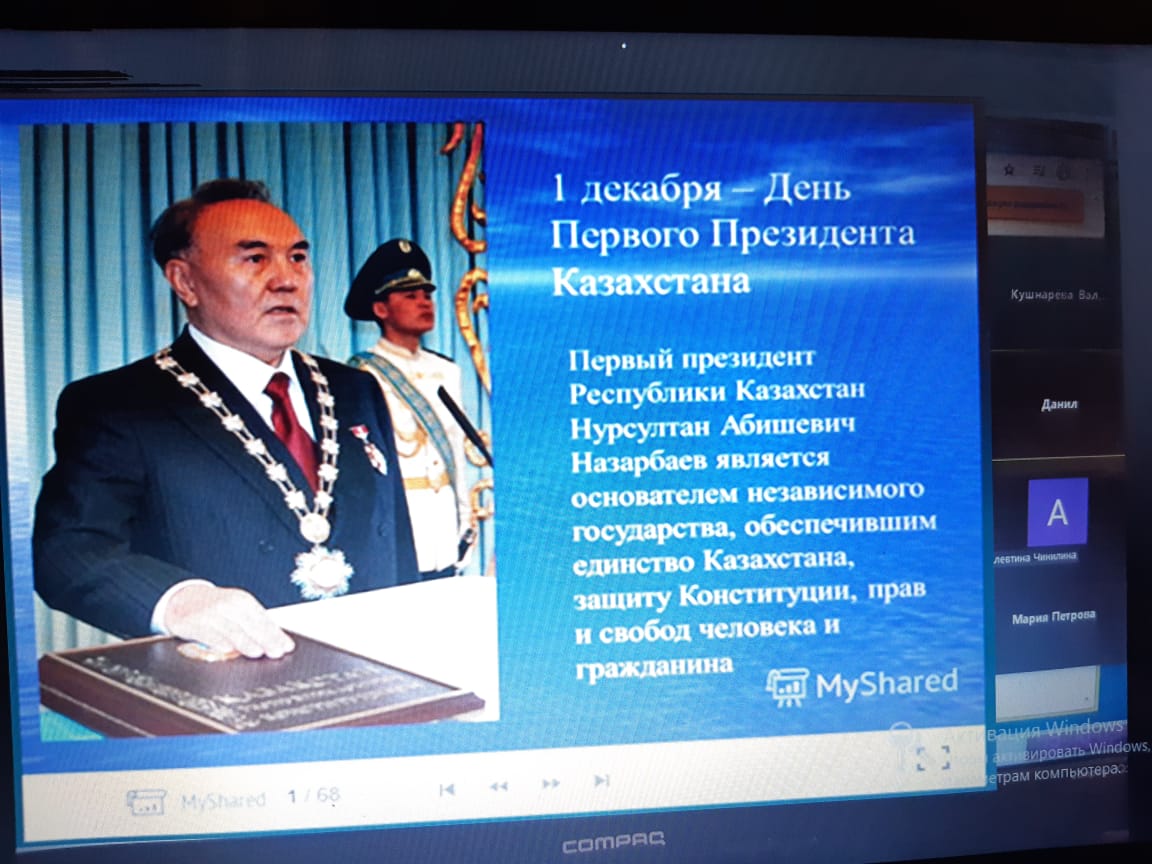 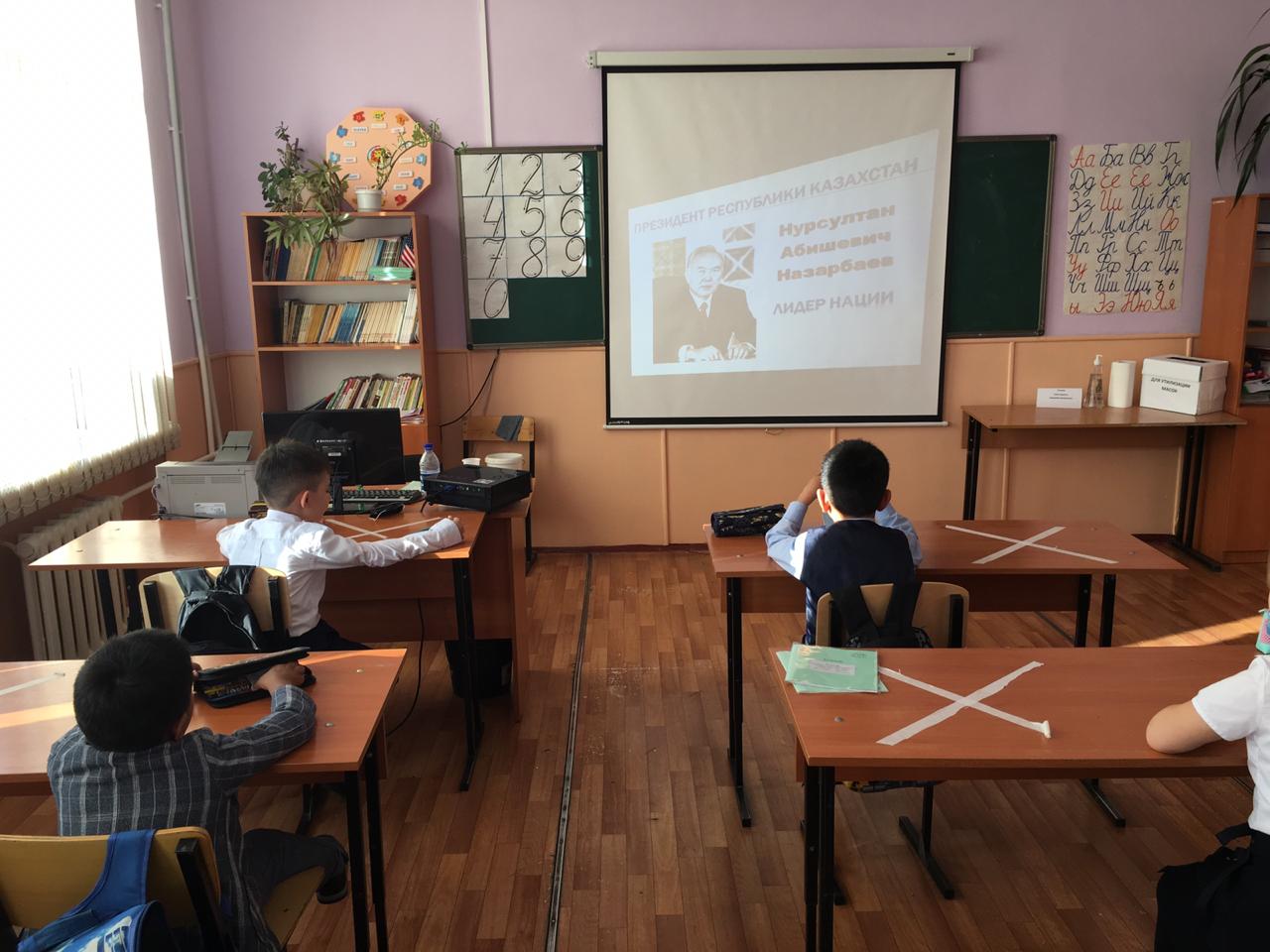 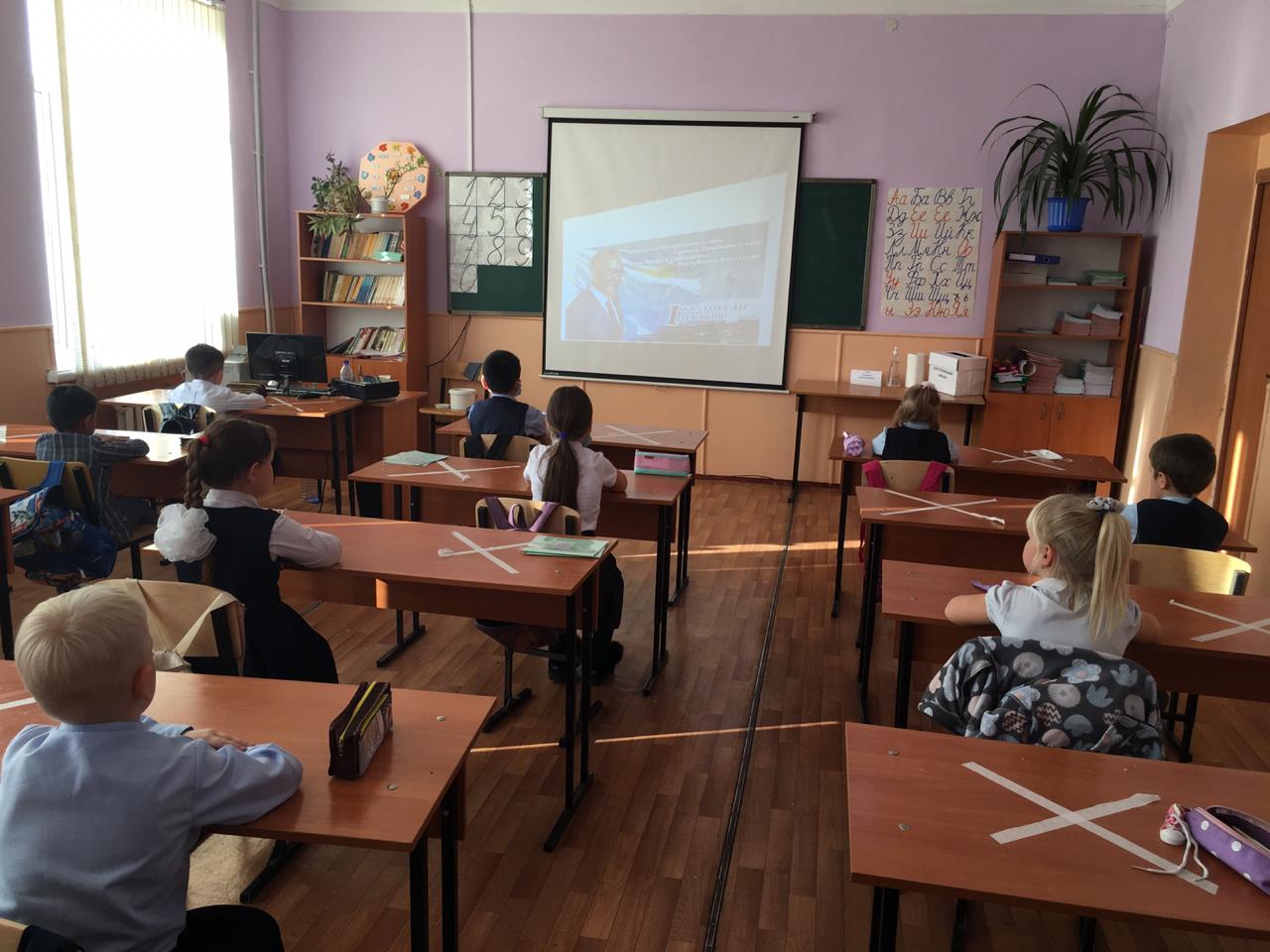 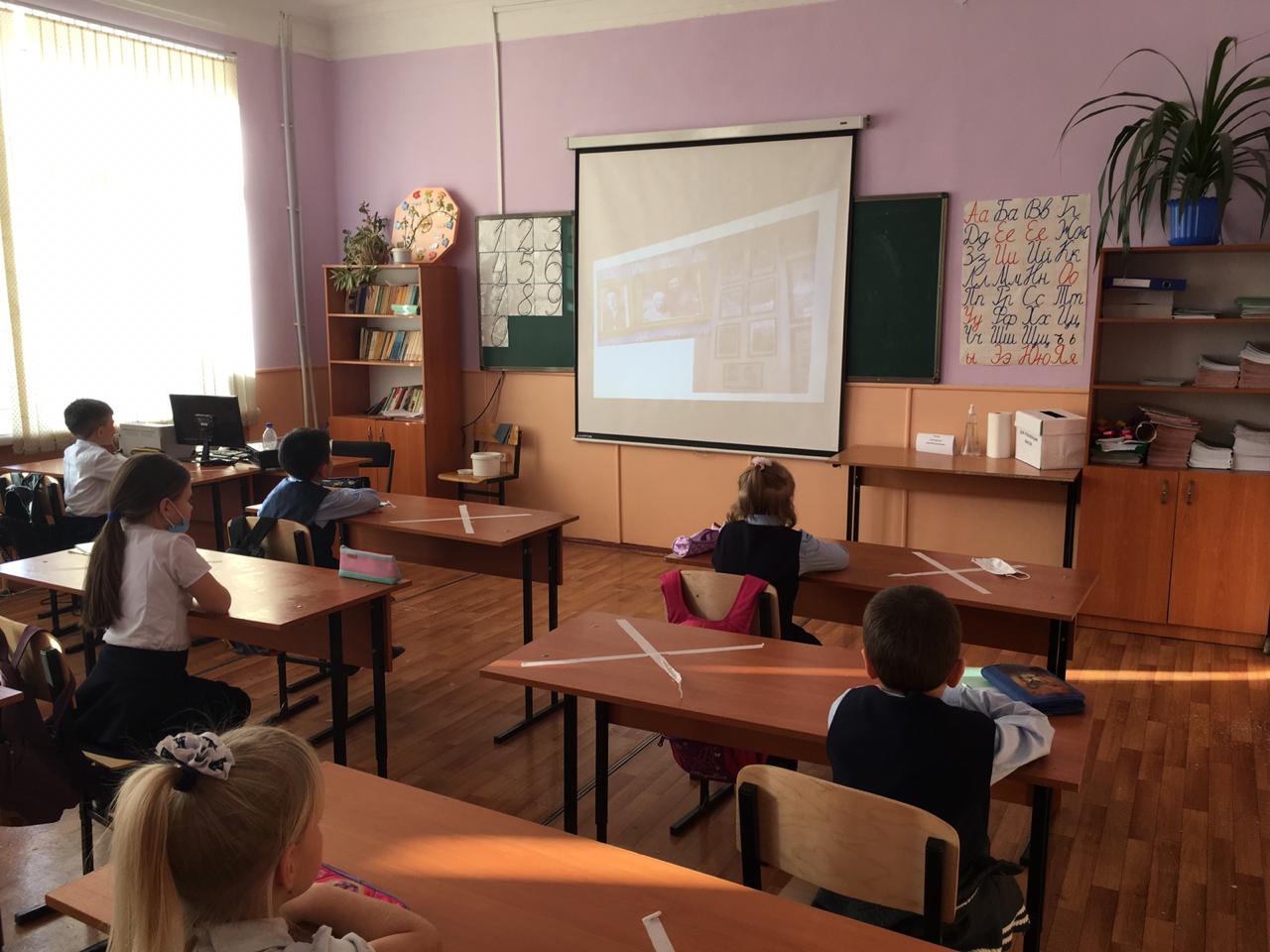 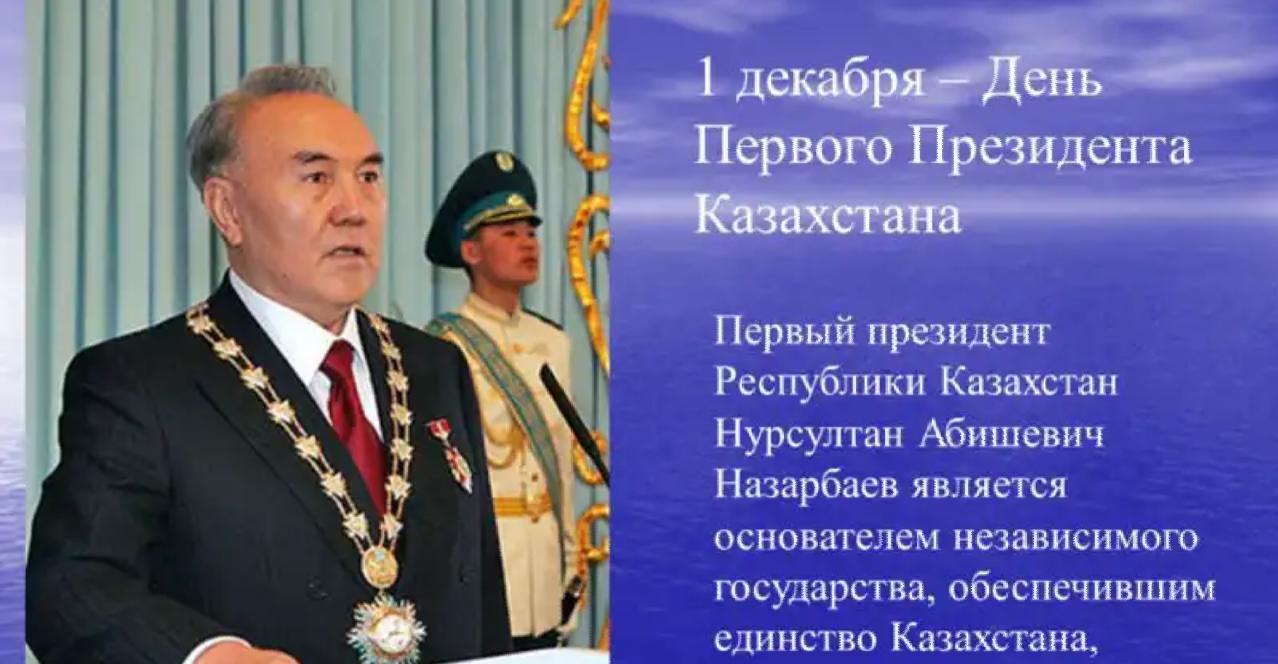 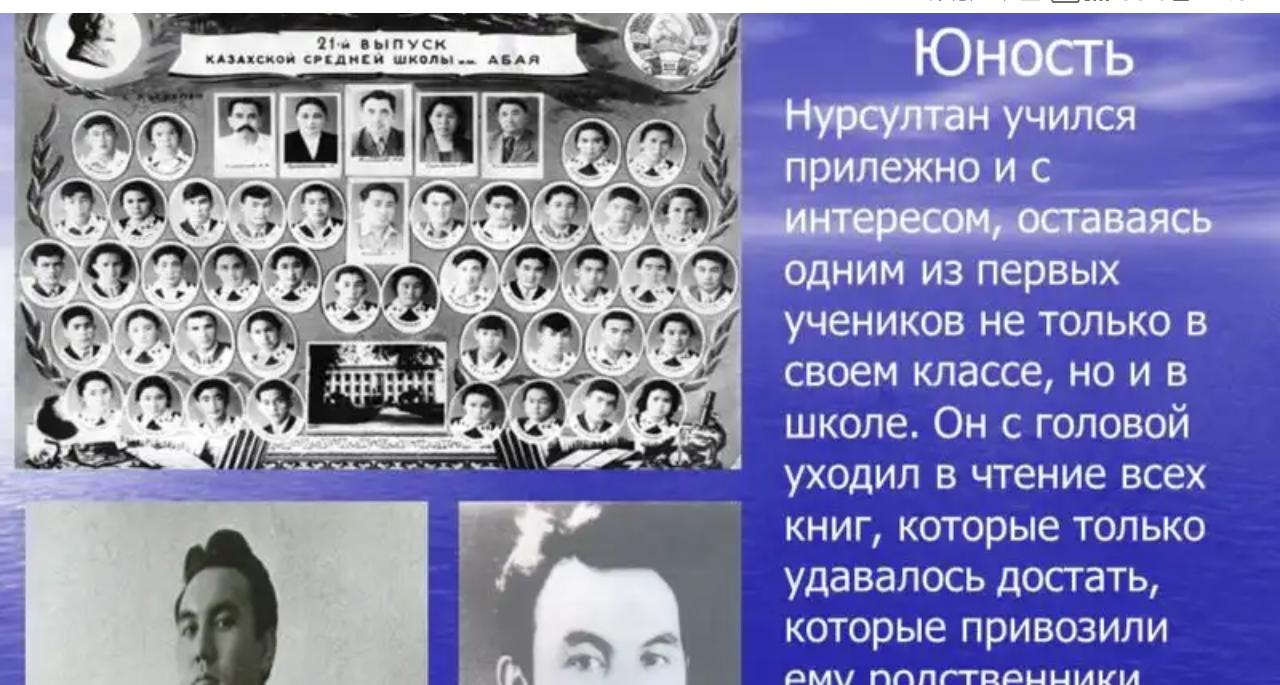 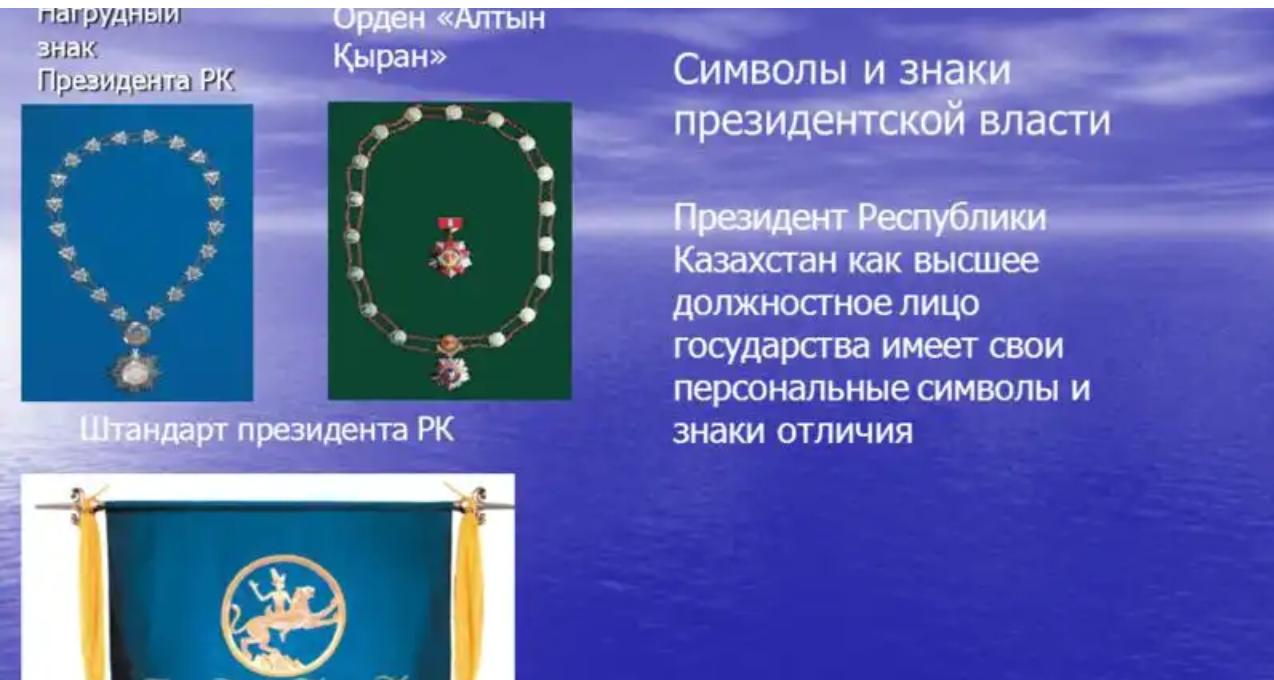 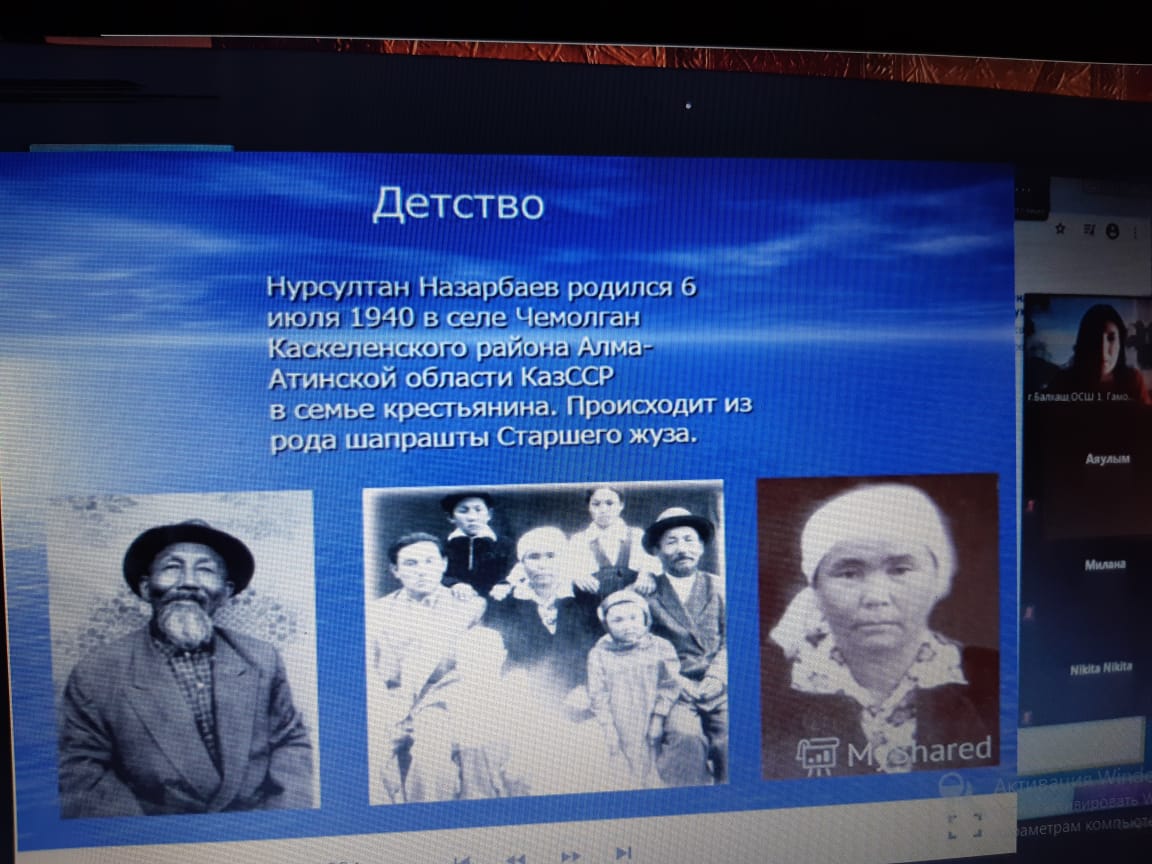 